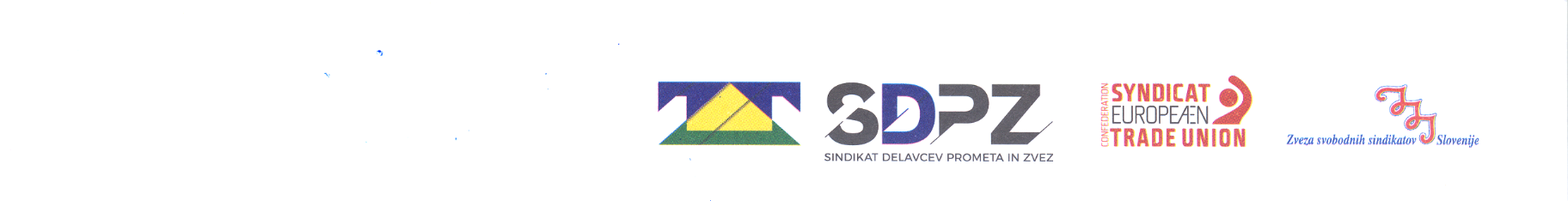 Na podlagi statutarnih določil in programskih usmeritev je RO SDPZ na 5. dopisni seji RO SDPZ z dne 12.8.2022 sprejel naslednjiPRAVILNIK O DODELJEVANJU SOCIALNIH POMOČISINDIKATA DELAVCEV PROMETA IN ZVEZ (v nadaljevanju SDPZ)1. členSDPZ s tem pravilnikom določa pogoje in višino socialnih pomoči, ki jih v skladu s svojimi statutarnimi določili in programskimi usmeritvami dodeljuje svojim članom.2. členDo socialne pomoči je upravičen član SDPZ, ki je član sindikata SDPZ najmanj dve leti.Socialne pomoči so posebna in dodatna oblika pomoči članstvu.3. členSocialno pomoč se lahko članu za vsakega izmed predvidenih namenov izplača le enkrat na leto. Izplačilo se izvrši najkasneje v enem mesecu po prejemu vloge člana in pisnega mnenja organizacije sindikata v kateri je organiziran član.Na vlogi za izplačilo socialne pomoči članu sindikata mora biti navedeno:priimek, ime, naslov prebivališča, rojstni podatki, davčna številka, naslov zaposlitve, datum vstopa v sindikat, številka članske izkazniceutemeljitev vloge za sindikalno socialno pomoč.skupni bruto prejemek zadnjih treh mesecevosebni račun  in naziv banke prosilca socialne pomoči,naziv  in mnenje osnovne organizacije sindikata.4. členVlogo za dodelitev socialne pomoči je potrebno nasloviti na sindikalno organizacijo v kateri prosilec neposredno uresničuje sindikalne pravice. Predsednik sindikalne organizacije pravilno izpolnjeno vlogo dopolni s svojim pisnim mnenjem in posreduje Sindikatu delavcev prometa in zvez, Dalmatinova 4, 1000 Ljubljana. 5. členSocialna pomoč po tem pravilniku se lahko dodeljuje za naslednje namene:v primeru višje sile (požar, povodenj in podobno), kadar višina škode presega znesek povprečne plače v RS, v višini do 400,00 EURsocialna pomoč za nakup šolskih potrebščin za otroke vključene v obvezno šolanje, članu sindikata, kadar njegova plača ne presega 90% bruto povprečne slovenske plače v RS (upoštevajoč podatke zadnjega tromesečja), v višini do 100,00 EUR  za vsakega otroka,invalidni osebi za enkratni nakup zdravstvenih pripomočkov, v višini do 400,00 EUR (dvigalo, avto, ipd.),v drugih izrednih situacijah, ki ogrožajo zdravje in življenje člana in njegove družine v višini do 400,00 EUR.Izpolnjevanje pogojev se presoja na dan vložitve predloga. O dodelitvi socialne pomoči v znesku, ki presega omejitve tega člena, odloči RO SDPZ, na predlog generalnega sekretarja.Socialne pomoči iz tega člena se izplačujejo iz sredstev sindikata in niso vezane na izplačilo socialnih pomoči, ki jih v skladu s kolektivno pogodbo zagotavlja delodajalec.6. členVišina odobrene socialne pomoči iz predhodnega člena se poveča za 10 % po desetih letih nepretrganega članstva v sindikatu SDPZ oziroma članicah ZSSS.7. členOdredbodajalec za izplačilo socialnih pomoči v skladu s tem pravilnikom je generalna sekretarka SDPZ. O številu in višini odobrenih socialnih pomoči v skladu s tem pravilnikom redno poroča na sejah RO SDPZ.8. členTa pravilnik se posreduje vsaki sindikalni organizaciji SDPZ v dveh izvodih. En izvod se shrani pri predsedniku sindikalne organizacije, drugi izvod pa se izobesi na oglasni deski sindikalne organizacije.9. členZ dnem uveljavitve tega pravilnika prenehajo veljati vsi dosedanji akti, ki so urejali dodeljevanje denarnih pomoči na sindikatu dejavnosti. Prilogi Pravilnika 1 in 2 sta sestavni del Pravilnika.	Predsednik SDPZ	Emil Prohan, l.r.Priloga 1: Navodilo za izpolnitev vloge za dodelitev socialne pomočiPriloga 2: Vloga za dodelitev socialne pomoči z navodili za izpolnjevanje obrazca